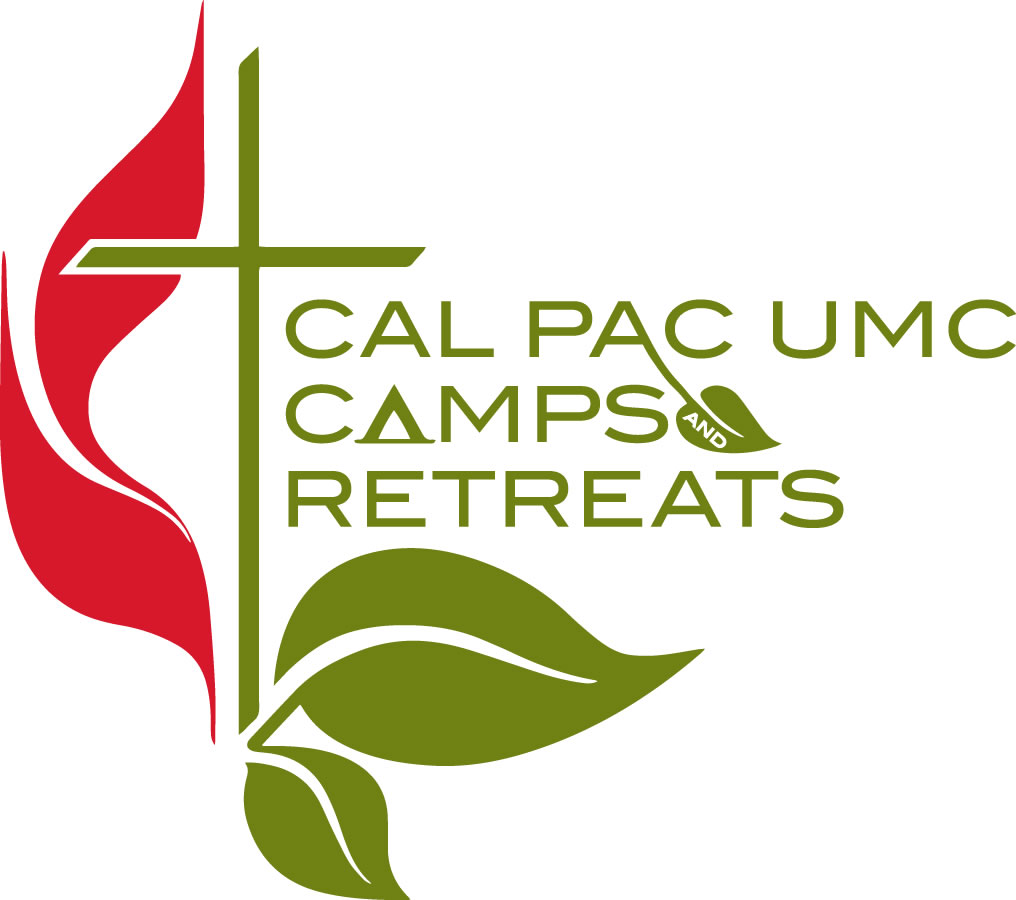 Visit our Websites at : www.calpaccamps.org     or       www.campwrightwood.com           Revised 6/21/22 Camp Wrightwood  2023 Rates Camp Wrightwood  2023 Rates Camp Wrightwood  2023 Rates           Lodging Rates (per person)            Lodging Rates (per person) Non-Lodging Rates                  MinimumsWeddings$450012-8PMDay UseContact sitePool Use$50/hour; 2 hours minimum$25/hour, for groups with lifeguard (Lifeguard MUST bring current certification and valid ID)Archery$40/hour ten person minimumRopes Course/Team BuildingContact site for rates.Full Camp	 100 Lodge	30Smith Hall	20Huddle Hut	1Any 2 areas: minimum 60 Full Camp 	189Lodge	84Smith Hall	80Huddle Hut	25Any 2 areas (varies as above)Weddings$450012-8PMDay UseContact sitePool Use$50/hour; 2 hours minimum$25/hour, for groups with lifeguard (Lifeguard MUST bring current certification and valid ID)Archery$40/hour ten person minimumRopes Course/Team BuildingContact site for rates.With Meal Service (minimum 20)With Meal Service (minimum 20)Weddings$450012-8PMDay UseContact sitePool Use$50/hour; 2 hours minimum$25/hour, for groups with lifeguard (Lifeguard MUST bring current certification and valid ID)Archery$40/hour ten person minimumRopes Course/Team BuildingContact site for rates.1 Night/3 Meals	$1092 Nights/5 Meals	$151.3 Nights/8 Meals	$207.4 Nights/11 Meals	$265.5 Nights/14 Meals	$320.6 Nights/17 Meals	$375.Weddings$450012-8PMDay UseContact sitePool Use$50/hour; 2 hours minimum$25/hour, for groups with lifeguard (Lifeguard MUST bring current certification and valid ID)Archery$40/hour ten person minimumRopes Course/Team BuildingContact site for rates.Additional Nights with (3) Meals:  $65.Additional Meals:  $15.00Additional Nights with (3) Meals:  $65.Additional Meals:  $15.00Weddings$450012-8PMDay UseContact sitePool Use$50/hour; 2 hours minimum$25/hour, for groups with lifeguard (Lifeguard MUST bring current certification and valid ID)Archery$40/hour ten person minimumRopes Course/Team BuildingContact site for rates.Self – CookingSelf – CookingWeddings$450012-8PMDay UseContact sitePool Use$50/hour; 2 hours minimum$25/hour, for groups with lifeguard (Lifeguard MUST bring current certification and valid ID)Archery$40/hour ten person minimumRopes Course/Team BuildingContact site for rates.Smith Hall or Lodge1 Night                                    $91.2 Nights                                  $106.3 Nights	$135.4 Nights	$167.5 Nights	$204.6 Nights	$227.More than 6 nights Each Additional Night $37Huddle Hut (flat rate)        Without linens   1 Nights                              $1445.   2 Nights                              $1875.   3 Nights                              $2185.   4 Nights                              $2515.   5 Nights                              $2830.   Each additional night:         $370.    Linen Service$15/bedHuddle hut onlyWeddings$450012-8PMDay UseContact sitePool Use$50/hour; 2 hours minimum$25/hour, for groups with lifeguard (Lifeguard MUST bring current certification and valid ID)Archery$40/hour ten person minimumRopes Course/Team BuildingContact site for rates.